Események, liturgikus programokEseménynaptár:09.27. 17.00 Alsósok csoportja09.27. 19.30 idősebb házasok 09.28. 9.30 Baba-mama kör 10.01. Első péntek 10.02. Nagymarosi találkozó 10.04. 17.00 Felsősök csoportja10.04. 18.30 Ifi falka találkozó 10.05. 9.30 Baba-mama foglalkozás 10.11. 17.00 Alsósok csoportja 10.11. 19.30 Fiatal házasok csoportja A hét ünnepei: Hétfő: Páli szent Vince áldozópapKedd: Szent Vencel vértanúSzerda: Szent FőangyalokCsütörtök: Szent Jeromos áldozópap, egyháztanítóPéntek: Lisieux-i szent Teréz Szombat: szent őrzőangyalokSzentmisék. liturgikus templomi események Vasárnap: 8.45 Pro populo                   10.00 + Magdolna és József                   18.30 + Jusztinákhétfő:        7.00 Élő Árpád, Gábor, Árpád, Balázs kedd:         18.30 Jószándékraszerda:       nem lesz szentmise csütörtök: 18.30 + szülők péntek:      18.30 + BélaSzombat:   18.30 + Lajos, Márton, Lajos  HirdetésekHétfőn 17 órára várjuk az alsósokat a plébániára foglalkozásra. Hétfőn 19.30-tól idősebb házasok csoportja találkozik a plébánián  A héten, szerdán, nem lesz szentmise. Esperes kerületünk papjaival megyünk közös kirándulásra. A szerdai szándékot Bakonybélben, ahol közös szentmisénk lesz, elvégzem, vagy kérem, aki kérte, hogy beszéljük meg, mikorra kerüljön át. Pénteken október 1-je, első péntek. 17.45-től lehetőség lesz a szentgyónásra. Október folyamán, minden nap 18 órakor elimádkozzuk a rózsafüzért. Lehetőség a szentgyónásra:Templomi alkalmak: vasárnap 8.00-8.30; 17.45-18.15kedd, csütörtök, péntek, szombat 17.45-18.15Időpont egyeztetéssel kedden és pénteken délután. Csütörtökönként a szentmise után szentségimádást tartunk, majd 22 óráig virrasztásra van lehetőség. Október 23-án közös, autóbuszos kirándulást tervezünk Pannonhalmára. Vezetést kapunk a monostorról, bekapcsolódunk a szerzetesen napközi imaórájába, majd ebédet is kapunk.  Jelentkezés a sekrestyében van a listán megjelent címen. 
Indulás 7.30-kor a templom elől. 
hazaérkezés kb. 6 órára. 
Költség 5000 Ft/ főA jövő héten elkezdődik az orgona felújításának első üteme. Gondolatok a mai naphozAki nincs ellenünk, az velünk van A minap egy Jézusról éneklő csoportra lettem figyelmes az Örs vezér terén. Kicsit odamentem, egyikükkel beszélgettem is. Egy kicsi keresztény csoporthoz tartoznak. Nem az volt a célom, hogy ráébresszem tévedéseikre, csak kíváncsi voltam, kik is ők. Jézus szava: aki nincs ellenem, az velem van, ilyenkor megerősít, hogy ne ellenfelet lássak bennük. Én hogyan tartozom a közösséghez? Hallgatója vagyok csupán Isten szavának, vagy igyekszem azt tovább is adni? Elég a vasárnapi szentmise, vagy szeretnék hét közben is bekapcsolódni valamilyen közös programba? Persze a közösséghez tartozásnak vannak feltételei is. Máshol Jézus azt mondja, aki nem gyűjt velem, az szétszór. De ma is hallottuk a megdöbbentően kemény szavakat. Ebből fakad az a feladat, hogy az Ige hallgatása formálja életemet. Hogy életem, mindennapi erőfeszítéseim vonzóvá tegyék Isten ügyét. Szent VI. Pál pápa fogalmazta meg, hogy a mai kornak nem tanítókra, hanem tanukra van szüksége. Akkor fog hinni a tanítóknak, ha ők egyben tanúk is. Hogyan lehetek Krisztus üzenetének tanújává? Ha hétről hétre kapcsolódok a kegyelem forrásához, ha keresem, hogyan tudom megélni, megtenni Isten szavát, amelyet hallottam a szentmisében. 					Fülöp Ákos plébánosA rákosfalvai plébánia hírlevele belső használatra.Számlaszámunk: CIB bankműködés (egyházi adó): 11100104-19819019- 36000001Felelős kiadó Fülöp Ákos plébános„hogy életünk legyen és bőségben legyen”Évközi 26. vasárnap              2021. szeptember 26.  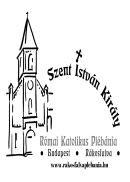 Mindent igaz ítélettel cselekedtél, Urunk, amit tettél, mert vétkeztünk ellened. (Dán 3, 31)Rákosfalvai Szent István Király Plébánia1144 Budapest, Álmos vezér tér 1. : 363-5976Honlap: rakosfalvaplebania.huEmail: iroda@rakosfalvaplebania.huPlébános: Fülöp ÁkosSzentmisék:  vasárnap: 8.45; 10.00; 18.30hétköznap: hétfő-szerda 7.00, kedd, csütörtök, péntek 18.30,                     szombat 18.30Irodai ügyelet: hétfő – szerda – péntek  16.00-17.30                            kedd – csütörtök  9.00-12.00Olvasmány: Szám 11, 25-29 Bárcsak az egész népet prófétává tenné az Úr! Szentlecke: Jak 5, 1-6 A földi gazdagság mulandó, törékeny, és nem vihetjük magunkkal halálunk után. Evangélium: Mk 9, 38-43.45.47-48 Aki nincs ellenünk, az velünk van.   